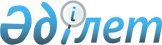 Об организации профессиональной последипломной практики для безработной молодежи города Сарани
					
			Утративший силу
			
			
		
					Постановление акимата города Сарани Карагандинской области от 27 мая 2010 года N 01/01. Зарегистрировано Управлением юстиции города Сарани Карагандинской области 16 июня 2010 года N 8-7-107. Утратило силу - постановлением акимата города Сарани Карагандинской области от 29 марта 2012 года N 11/02      Сноска. Утратило силу - постановлением акимата города Сарани Карагандинской области от 29.03.2012 N 11/02 (вводится в действие по истечении десяти календарных дней после дня его первого официального опубликования).

      В соответствии с подпунктом 6) статьи 7 Закона Республики Казахстан от 23 января 2001 года "О занятости населения", с подпунктом 13) пункта 1 статьи 31 Закона Республики Казахстан от 23 января 2001 года "О местном государственном управлении и самоуправлении в Республике Казахстан", постановлением Правительства Республики Казахстан от 31 марта 2010 года N 259 "Об утверждении Правил использования целевых текущих трансфертов и целевых трансфертов на развитие областным бюджетам, бюджетам городов Астаны и Алматы и средств, выделяемых республиканским организациям в рамках реализации стратегии региональной занятости и переподготовки кадров", в целях расширения возможностей трудоустройства безработной молодежи – выпускников высших учебных заведений (далее ВУЗов), колледжей и профессиональных лицеев и приобретения ими практического опыта, знаний и навыков, акимат города Сарани ПОСТАНОВЛЯЕТ:



      1. Уполномоченному органу-государственному учреждению "Отдел занятости и социальных программ города Сарани" (Тунгушбаева К.О.) (далее отдел занятости):

      1) организовать работу по проведению Молодежной практики среди выпускников ВУЗов, колледжей и профессиональных лицеев, зарегистрированных в качестве безработных в отделе занятости;

      2) заключить с работодателями, изъявившими желание предоставить временные рабочие места безработным выпускникам профессиональных учебных заведений в рамках молодежной практики договора на организацию последипломной практики для безработной молодежи.



      2. Установить размер ежемесячной оплаты для лиц, принятых на "Молодежную практику" в размере 20 000 тенге за счет средств бюджета.



      3. Признать утратившим силу постановление акимата города Сарани от 4 июня 2009 года N 154 "Об организации Молодежной практики для выпускников города Сарани", зарегистрированное в управлении юстиции города Сарани 24 июня 2009 года (N 8-7-87) и опубликованное в городской газете "Ваша газета" за 26 июня 2009 года N 26.



      4. Контроль за исполнением настоящего постановления возложить на заместителя акима города Сарани Блок М.Е.



      5. Настоящее постановление вводится в действие с момента его первого официального опубликования.      Аким города Сарани                         В. Иванов
					© 2012. РГП на ПХВ «Институт законодательства и правовой информации Республики Казахстан» Министерства юстиции Республики Казахстан
				